PBRERA-LDH44-PR0449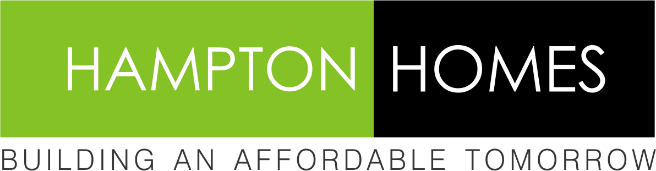 Price List for Timed Linked Payment Plan Price ListRebate on Down Payment plan is 8% on amount payable at the time of BookingAll Prices above are exclusive of Govt. Taxes & Duties and IFMS Charges of Rs.30,000/-Optional Charges: Club Membership Charges Rs.50,000/- Power Backup Charges Rs.20,000/- per KVAwww.hhomes.inCorporate Office:4th Floor, Kartar Bhawan, Near PAU Gate No-1Ferozepur Road, Ludhiana-141001 Ph.:+91-161-4155000Site: Hampton Court Business Park, NH-95, Chandigarh Road,Ludhiana-141123 Ph.: +9197818-00000info@hhomes.inParticularsFloor LevelFixed RateBasic Sale Price (BSP)1st to 4th& Top FloorRs.36,90,000/-Basic Sale Price (BSP)5th to 14th FloorRs.35,90,000/-Park Facing1st to 4th& Top FloorRs.37,90,000/-Park Facing5th to 14th FloorRs.36,90,000/-Park Facing+ Corner1st to 4th& Top FloorRs.38,50,000/-Park Facing+ Corner5th to 14th FloorRs.37,50,000/-Full Lawn View1st to 4th& Top FloorRs.39,00,000/-Full Lawn View5th to 14th FloorRs.38,00,000/-Swimming Pool View1st to 7th FloorRs.38,90,000/-Swimming Pool ViewTop FloorRs.36,90,000/-